Генеральный план муниципального образования «Нарышкинский сельсовет» Вознесенского района Нижегородской областиТом I. Положения о территориальном планировании Заказчик: Администрация Нарышкинского сельсовета Вознесенского муниципального района Нижегородской областиДоговор: № 2012-56 от 07.09.2012 г.Исполнитель: ООО НИИ "Земля и город"Директор __________________________________________________П.И. КомаровГлавный архитектор  ________________________________________М.Э. КлюйковаНачальник отдела территориального планирования ______________Е.С. ЧеркасовГлавный инженер проекта ____________________________________Ю.А. КолпаковВ подготовке проекта генерального плана муниципального образования «Нарышкинский сельсовет» также принимали участие иные организации и специалисты, которые были вовлечены в общую работу предоставлением консультаций, заключений и рекомендаций, участием в совещаниях, рабочих обсуждениях.Структура и состав проектных материаловСодержание ВведениеПроект генерального плана Нарышкинского сельского поселения Вознесенского муниципального района Нижегородской области подготовлен на основании задания Администрации сельского поселения Нарышкинский сельсовет Вознесенского муниципального района Нижегородской области.Генеральный план выполнен в соответствии с Градостроительным кодексом Российской Федерации, Земельным кодексом Российской Федерации, Федеральным законом «Об общих принципах организации местного самоуправления в Российской Федерации», законами и иными нормативными правовыми актами Нижегородской области, Уставом сельского поселения Нарышкинский сельсовет Вознесенского муниципального района Нижегородской области.При разработке проекта учитывались основные положения схемы территориального планирования Нижегородской области, утвержденной постановлением Правительства Нижегородской области от 29.04.2010 г. № 254, иные  действующие и находящиеся на стадии подготовки документы территориального планирования других муниципальных образований, иных актов и документов, документация по планировке и проекты объектов капитального строительства, определяющие основные направления социально-экономического и градостроительного развития территории сельского поселения, охраны окружающей среды и рационального использования природных ресурсов.Проект генерального плана разработан в существующих границах муниципального образования на основании результатов инженерных изысканий, в соответствии с требованиями технических регламентов, с учетом комплексных программ развития Нижегородской области, Вознесенского муниципального района, сельского поселения Нарышкинский сельсовет, региональных и местных нормативов градостроительного проектирования, а также с учетом предложений заинтересованных лиц.Подготовка проекта генерального плана осуществлялась с сентября 2012 г. по март 2013 г. включительно и предусматривает развитие территории Нарышкинского сельсовета и населенных пунктов, входящих в состав Нарышкинского сельсовета на период 25 лет, с выделением первоочередных мероприятий.Генеральный план содержит две части:Часть первая - Положения о территориальном планировании (текстовая часть).Часть вторая - Карты территориального планирования (графические материалы). В процессе подготовки материалов генерального плана выполнялись соответствующие материалы по обоснованию проекта.Материалы по обоснованию проекта генерального плана содержат обоснование решения задач территориального планирования, обоснование мероприятий и предложений по территориальному планированию и этапам их выполнения, перечень основных факторов риска возникновения чрезвычайных ситуаций природного и техногенного характера, оценку экологической ситуации территории и перечень мероприятий по ее улучшению.Результат демографического прогноза выглядит следующим образом:Таблица 1.1Демографический прогнозРазработка настоящего проекта проводится в соответствии с действующими законами РФ, нормативными документами и местными территориальными актами, в том числе учтены требования таких документов как:-	Градостроительный кодекс Российской Федерации № 190-ФЗ от              20.12.2004  г.;-	Земельный Кодекс  Российской Федерации № 136-ФЗ; -	Федеральный закон «О порядке перевода земель и земельных участков из одной категории в другую» № 172-ФЗ от 24.12.2004 (ред. от 19.07.2011);- Федеральный закон от 28.12.1995 г. № 209-ФЗ «О геодезии и картографии»;- Постановление Правительства Российской Федерации от 09.06.2006 г.            № 363 «Об информационном обеспечении градостроительной деятельности»;- Федеральный закон от 14.03.1995 г. «Об особо охраняемых природных территориях»;- Постановление правительства РФ от 18 июня 2007 г. № 377 «О правилах проведения лесоустройства»;- СП 42.13330.2011 «Градостроительство. Планировка и застройка городских и сельских поселений»;- СНиП 11-04-2003 «Инструкция о порядке разработки, согласования, экспертизы и утверждения градостроительной документации»;-	СанПиН 2.2.1/2.1.1.1200-03 «Санитарно-защитные зоны и санитарная классификация предприятий, сооружений и иных объектов»; -	Федеральный закон «Об охране окружающей среды» № 7-ФЗ;-	СП 2.1.7.1038-01 «Гигиенические требования к устройству и содержанию полигонов для твердых бытовых отходов»; -	СанПиН 2.1.4.1110-02 «Зоны санитарной охраны источников водоснабжения и водопроводов питьевого назначения»;-	Правила установления и использования придорожных полос федеральных автомобильных дорог общего пользования, утвержденные Постановлением Правительства Российской Федерации № 1420;-	СНиП 2.01.51-90 «Инженерно-технические мероприятия гражданской обороны»;-	СНиП 2.04.02-84* «Водоснабжение. Наружные сети и сооружения»;-	СНиП 2.04.03-85 «Канализация. Наружные сети и сооружения»;-	СНиП 41-02-2003 «Тепловые сети»;-	РД 34.20.185-94 «Инструкция по проектированию городских электрических сетей»;-	РД 45.120-2000 «Нормы технологического проектирования. Городские и сельские телефонные сети»;-	СНиП 2.05.02-85 «Автомобильные дороги»;-	СНиП 23-01-99 «Строительная климатология»;-	СП 11-112-2001 «Порядок разработки и состав раздела «Инженерно-технические мероприятия гражданской обороны. Мероприятия по предупреждению чрезвычайных ситуаций» градостроительной документации для территорий городских и сельских поселений, других муниципальных образований»;-	НПБ 101-95 «Нормы проектирования объектов пожарной охраны»;- «Методические рекомендации по разработке проектов генеральных планов поселений и городских округов», утвержденные приказом Минрегиона РФ от 26 мая 2011 г. № 244;- Закон Нижегородской области от 08.04.2008 г. № 37-З "Об основах регулирования градостроительной деятельности на территории Нижегородской области";- Закон Нижегородской области № 86-З от 3.07.2007 г. «Об объектах культурного наследия (памятников истории и культуры) народов Российской Федерации, расположенных на территории Нижегородской области»;- Схема территориального планирования Нижегородской области, утвержденная постановлением Правительства Нижегородской области от 29.04.2010 №254, разработчик МП ИРГ «НижегородгражданНИИпроект»; -  Программа “Развитие производительных сил Вознесенского муниципального района на 2013-г.”, утвержденная постановлением администрации Вознесенского района от 21 ноября 2012 г. № 719.РАЗДЕЛ 1.Цели и задачи территориального планирования1.1 Цели территориального планированияГлавными целями подготовки генерального плана сельского поселения Нарышкинский сельсовет Вознесенского муниципального района Нижегородской области являются:1)	создание документа территориального планирования сельского поселения Нарышкинский сельсовет, представляющего видение будущего социально-экономического и пространственного состояния территории поселения на период        25 лет с выделением первой очереди строительства до 2018 года;2)	обеспечение условий планирования социальной, экономической, градостроительной деятельности с учетом ее пространственной локализации;3)	создание оптимальных условий для вложения инвестиций всех уровней и форм собственности в развитие и освоение новых территорий, сохранение, реконструкцию и преобразования существующей застройки, развитие и совершенствование социальной и инженерно-транспортной инфраструктур;4)	обеспечение условий для размежевания полномочий и обязанностей между различными уровнями публичной власти (федеральной, региональной, районной и местной поселковой) в области территориального планирования на территории сельского поселения Нарышкинский сельсовет;5)	учет федеральных, региональных и муниципальных интересов (в том числе, сопредельных муниципальных образований), интересов юридических и физических лиц в совершенствовании и развитии градостроительства сельсовета;6)	создание условий, позволяющих субъектам планирования - органам местного самоуправления сельского поселения Нарышкинский сельсовет существенно повысить эффективность имеющихся ресурсов с целью достижения первостепенных (актуальных), среднесрочных и долгосрочных (прогнозных) результатов;7)	разработка оптимальной траектории движения к запланированному состоянию территории поселения;8)	определение того, какие действия можно, а какие нельзя делать сегодня с позиций достижения будущего состояния в целях обеспечения устойчивого развития территорий;9)	подготовка оснований по изменению градостроительного устройства муниципального образования в целях оптимизации системы местного самоуправления, налогообложения и бюджетов, с учетом планируемых изменений планировочной организации территории, полномочий и обязанностей разных уровней государственной власти и местного самоуправления, установленных законодательством;10)	подготовка оснований для принятия решений о резервировании и изъятии земельных участков для государственных и муниципальных (районных и поселковых) нужд.1.2 Задачи территориального планированияДля достижения указанных целей определены следующие задачи:проведение комплексного анализа состояния территории, охватывающего все подсистемы жизнедеятельности: природно-ресурсную, производственную, социальную, инженерно-транспортную, рекреационно-туристическую, экологическую ситуацию, охрану окружающей природной среды, охрану памятников природы, пространственно-планировочную структуру и функциональное зонирование территории;на основании комплексного анализа территории, социально-экономических планов и программ, стратегий развития Нижегородской области и Вознесенского муниципального района, выявление территорий наиболее активной хозяйственной, инвестиционной и градостроительной деятельности и формирования новых точек роста, главным образом за счет создания новых и модернизации существующих предприятий, развития транспортной и инженерной инфраструктур, выявления конкурентных преимуществ территории:выгодное местоположение; природно-ресурсный и социально-экономический потенциалы;наличие свободных земельных ресурсов;оптимизация планировочной структуры и функционального зонирования, совершенствование системы расселения и социального обслуживания;изменение функционального назначения территорий, занимаемых объектами и предприятиями, не соответствующими экономическим, экологическим, санитарно-гигиеническим и градостроительным условиям развития территорий;подготовка предложений по развитию транспортной и инженерной инфраструктур, в том числе, в целях развития незастроенных территорий и повышения их инвестиционной привлекательности;подготовка перечня мероприятий, обеспечивающих улучшение экологической ситуации и обеспечение безопасного проживания населения, охрану объектов капитального строительства от последствий чрезвычайных ситуаций природного и техногенного характера;определение планируемого размещения объектов капитального строительства местного значения;подготовка предложений, адресуемых органам власти Нижегородской области и Вознесенского муниципального района по размещению объектов капитального строительства областного и районного значения;подготовка предложений по изменению границ земель населенных пунктов, земель лесного фонда, земель сельскохозяйственного назначения;10)	повышение эффективности использования и качества ранее освоенных территорий населенных пунктов;11)	сохранение исторического облика застройки населенных пунктов, ландшафтных природных территорий, исторического и архитектурно-пространственного своеобразия;12)	оптимизация размещения сети учреждений обслуживания с учетом обеспеченности жителей объектами обслуживания, соответствующей среднеобластному уровню, в том числе социально гарантированному уровню обслуживания по каждому виду;13)	обеспечение устойчивых и безопасных транспортных связей путем реконструкции существующей улично-дорожной сети, строительства новых поселковых улиц и дорог, объездных автомобильных дорог, транспортных развязок;14)	оптимизация системы водоснабжения для обеспечения качества и количества питьевой воды с учетом необходимости гарантированного водоснабжения объектов нового строительства;15)	реконструкция существующих и строительство новых водопроводных сетей;17)	модернизация очистных канализационных сооружений;18)	повышение мощности и надежности систем электроснабжения;19)	реконструкция существующих и строительство новых источников электроснабжения;20)	развитие системы газоснабжения населенных пунктов;21)	совершенствование сбора и утилизации хозяйственно-бытовых и промышленных отходов;22)	сокращение вредных выбросов в атмосферу, загрязнения почв и шумового воздействия от всех источников на жилую среду;23)	выделение зон отдыха общего пользования: парки, скверы, бульвары, лесопарковые зоны, пляжи, и других территорий для спорта, отдыха и рекреации.РАЗДЕЛ 2.Перечень мероприятий по территориальному планированию и последовательность их выполнения2.1 Изменение границ территорий и земельТаблица 2.1Изменение границ территорий и земельРисунок 1.1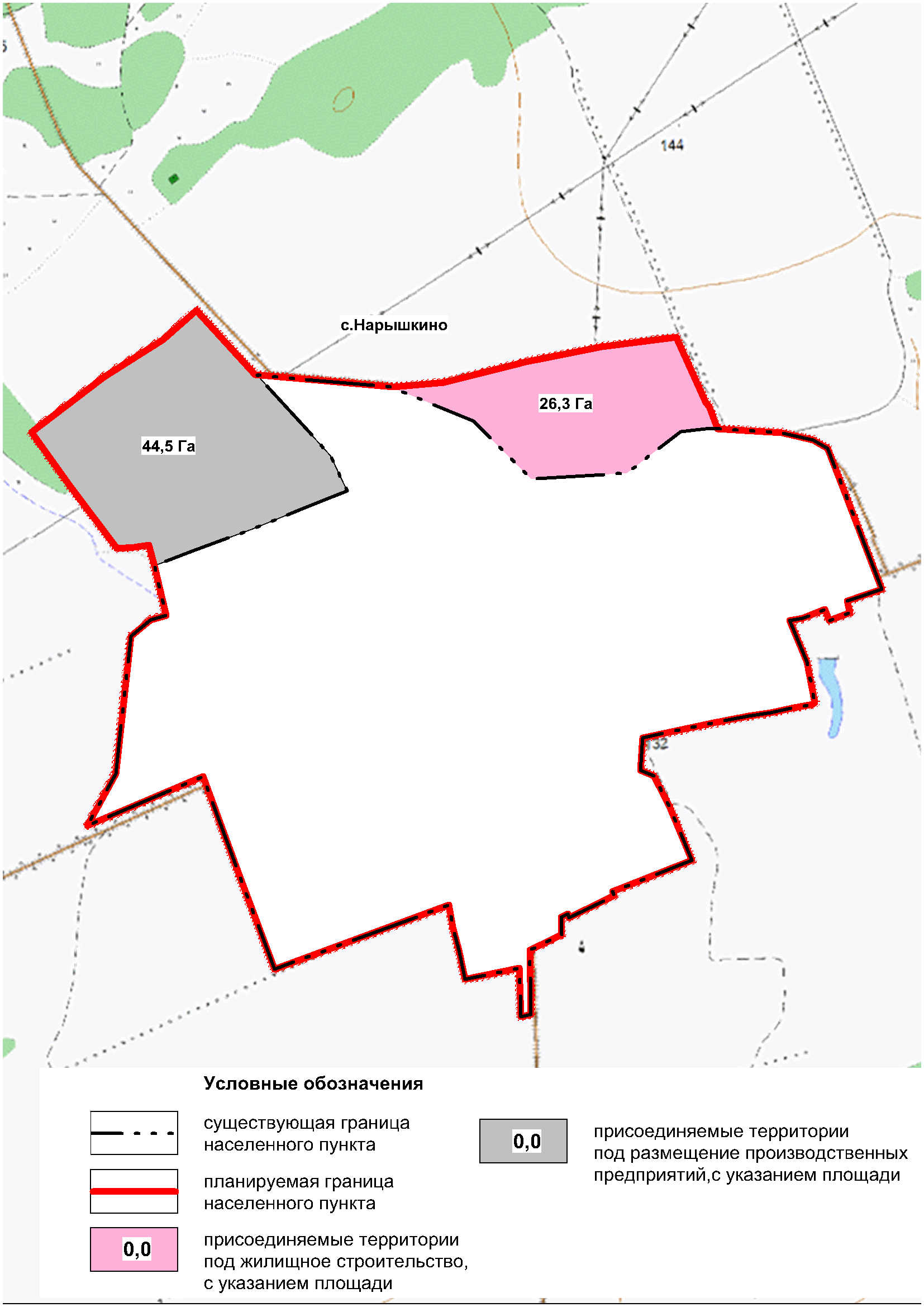 Изменения границы с. НарышкиноРисунок 1.2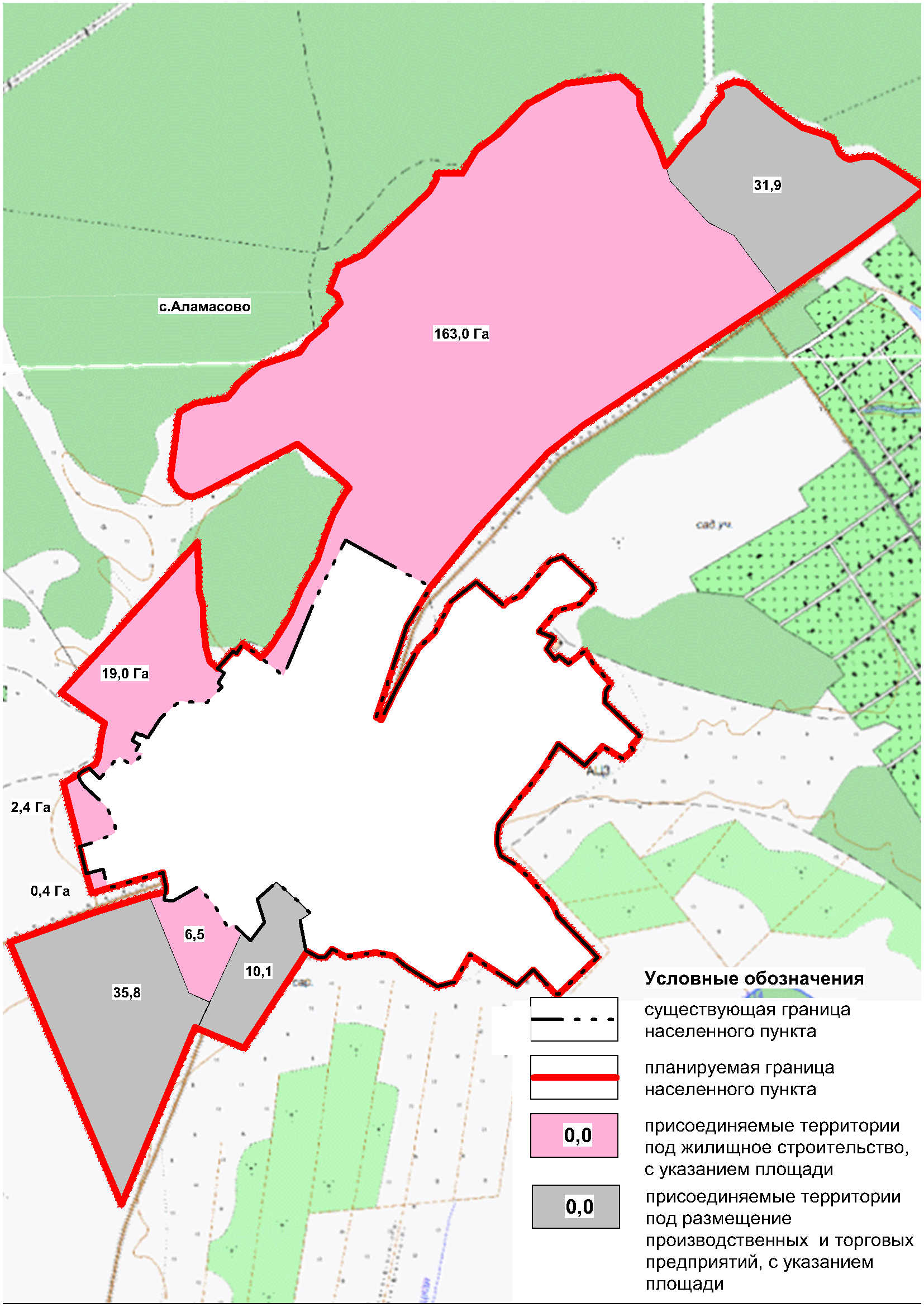 Изменения границы с. Аламасово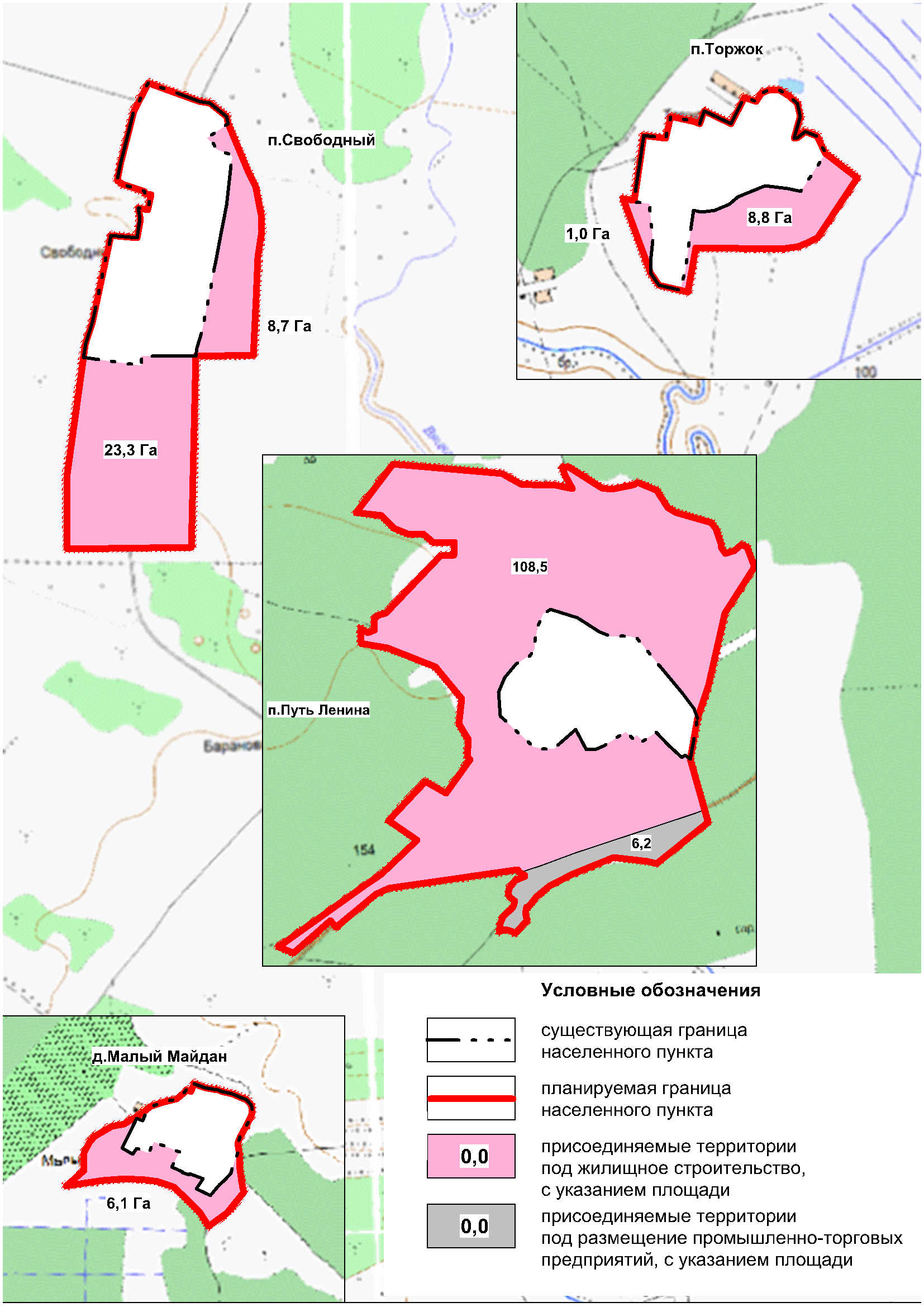 Рисунок 1.3Изменения границы п. Свободный, п. Барановка, п. Торжок, д. Малый МайданРисунок 1.4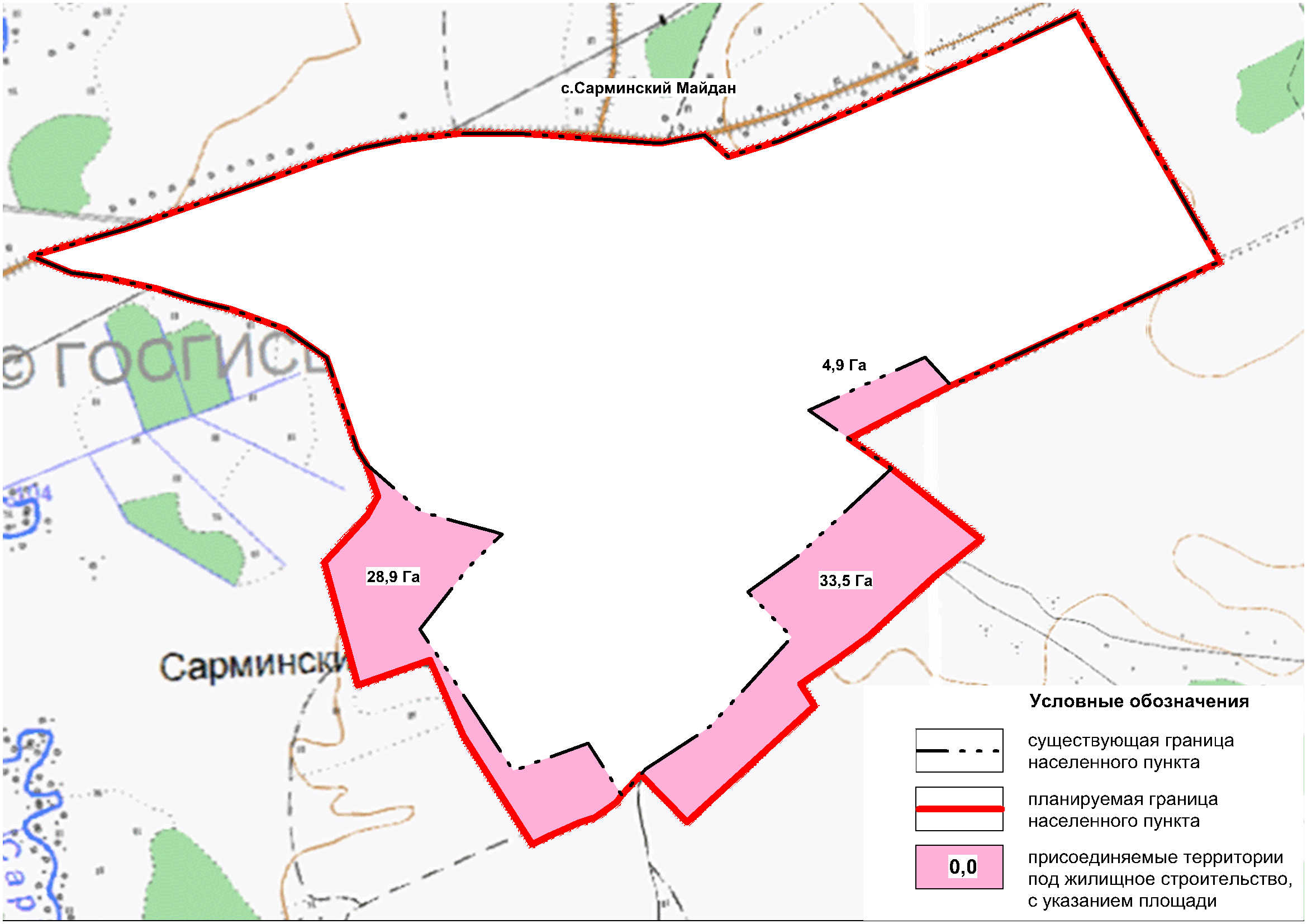 Изменения границы с. Сарминский Майдан2.2 Виды, назначение и наименования планируемых для размещения объектов капитального строительства местного значения поселения и мероприятия по развитию систем транспортного, инженерно-технического и социального обслуживания населенияТаблица 2.2Виды, назначение, наименования планируемых для размещения объектов капитального строительства местного значения поселения и мероприятия по развитию систем транспортного, инженерно-технического и социального обслуживания населения2.3 Характеристики зон с особыми условиями использования территорииТаблица 2.3Характеристики зон с особыми условиями использования территории2.4 Параметры функциональных зон и сведения о размещении в них объектов капитального строительстваТаблица 2.4Параметры функциональных зон различного назначения и сведения о размещении в них объектов капитального строительстваТаблица 2.5Объем строительства жилья на новых территорияхПРИЛОЖЕНИЕ ПРОФИЛИ УЛИЦ И ДОРОГ В СЕЛЬСКИХ НАСЕЛЕННЫХ ПУНКТАХ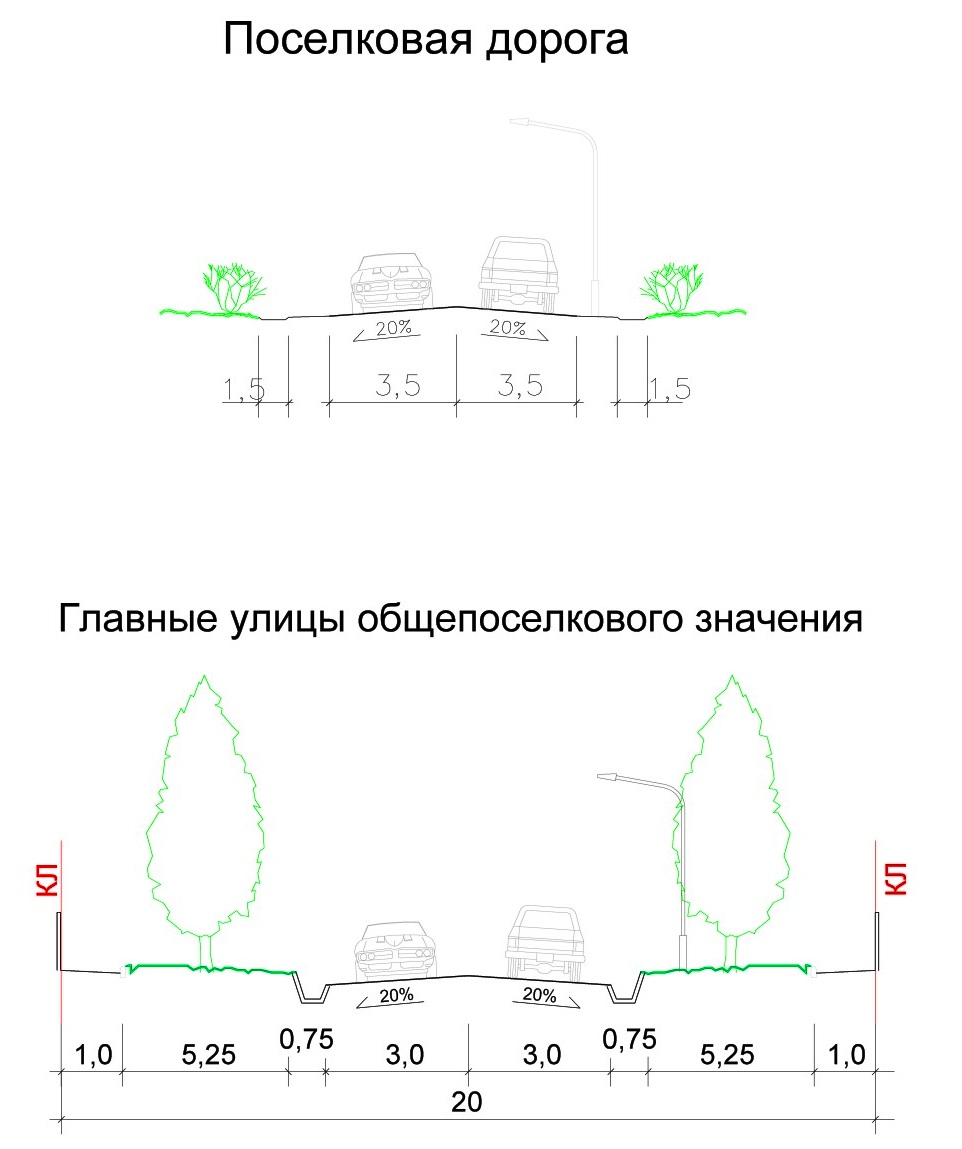 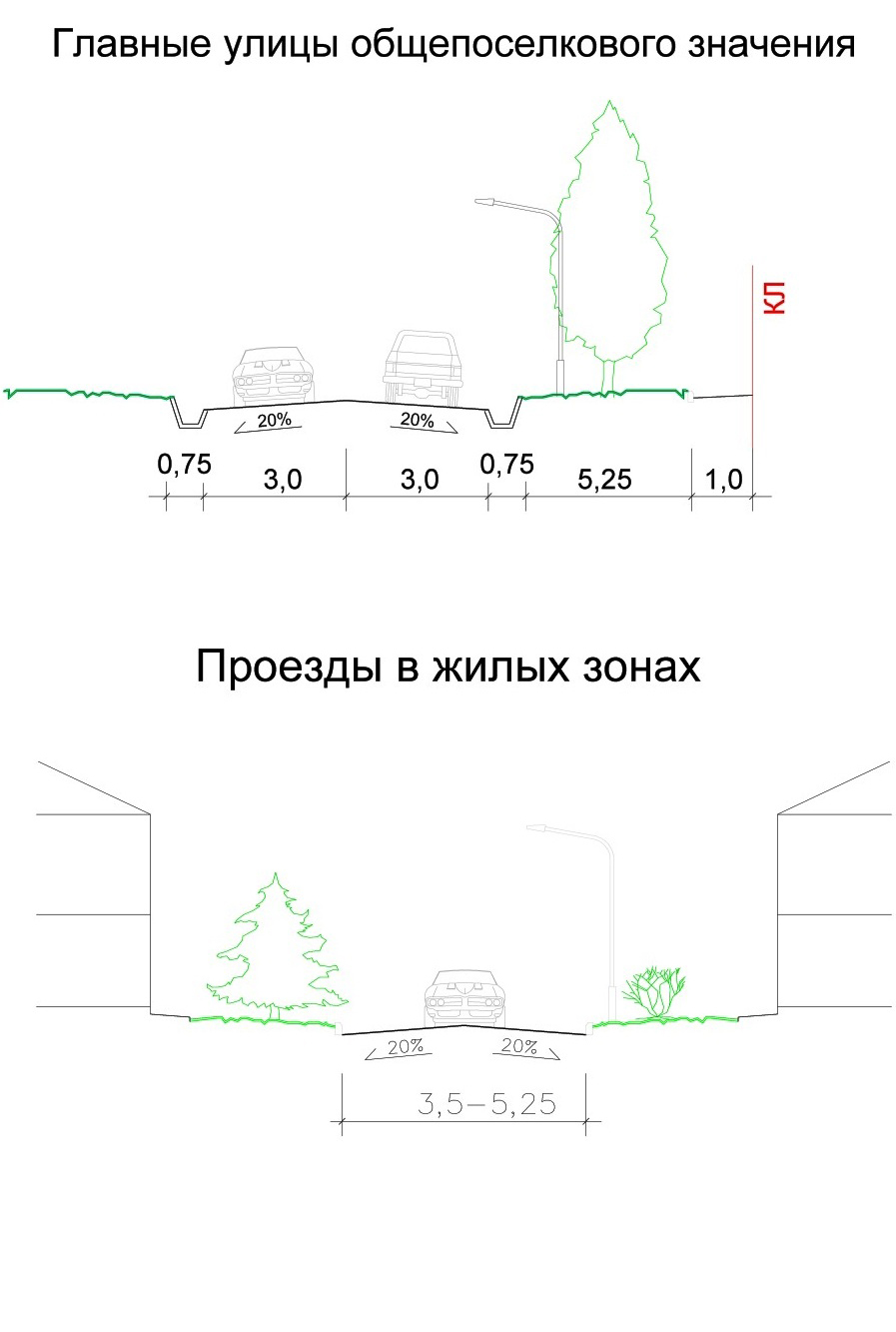 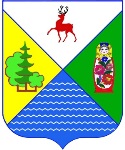 Администрация сельского поселенияНарышкинский сельсоветВознесенского муниципального района Нижегородской области Администрация сельского поселенияНарышкинский сельсоветВознесенского муниципального района Нижегородской области 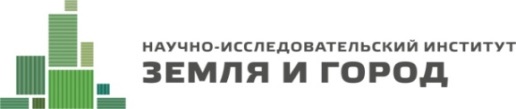 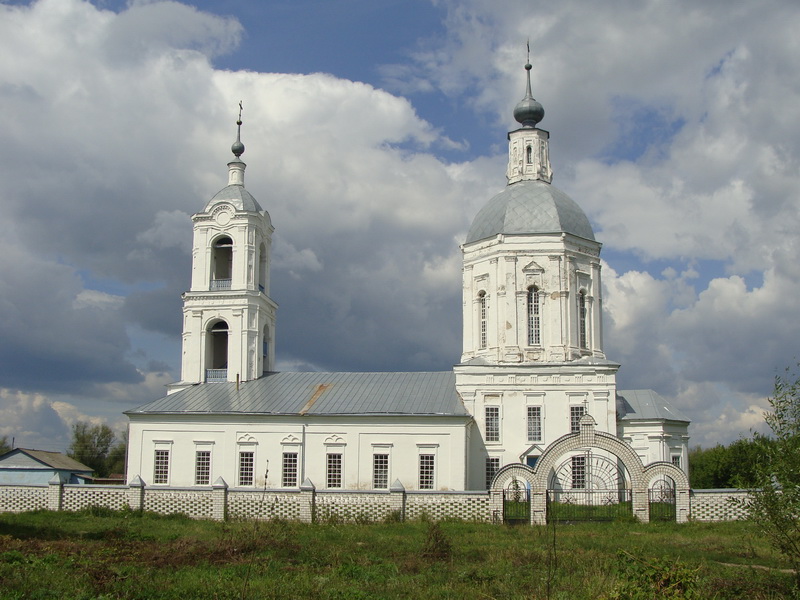 ГЕНЕРАЛЬНЫЙ ПЛАН муниципального образования «Нарышкинский сельсовет» Вознесенского МУНИЦИПАЛЬНОГО РАЙОНА Нижегородской ОБЛАСТИГЕНЕРАЛЬНЫЙ ПЛАН муниципального образования «Нарышкинский сельсовет» Вознесенского МУНИЦИПАЛЬНОГО РАЙОНА Нижегородской ОБЛАСТИГЕНЕРАЛЬНЫЙ ПЛАН муниципального образования «Нарышкинский сельсовет» Вознесенского МУНИЦИПАЛЬНОГО РАЙОНА Нижегородской ОБЛАСТИГЕНЕРАЛЬНЫЙ ПЛАН муниципального образования «Нарышкинский сельсовет» Вознесенского МУНИЦИПАЛЬНОГО РАЙОНА Нижегородской ОБЛАСТИТом I:Том I:Положения о территориальном планированииПоложения о территориальном планированииПоложения о территориальном планированииПоложения о территориальном планировании2013 год2013 год№№ частей№№ разделов, схемНаименование№№ разделов, схемНаименованиеМасштаб1223Проект генерального планаПроект генерального планаПроект генерального планаПроект генерального планаЧасть перваяПоложения о территориальном планированииПоложения о территориальном планированииТом IЧасть перваяРаздел 1Цели и задачи территориального планированияЧасть перваяРаздел 2Перечень мероприятий по территориальному планированию и последовательность их выполненияЧасть втораяРаздел 3Карты территориального планированияКарты территориального планированияЧасть втораяКарта 1Сводная карта (основной чертеж)М 1:25 000Часть втораяКарта 1Карта планируемых административных границМ 1:25 000Часть втораяКарта 1Карта функциональных зонМ 1:25 000Часть втораяКарта 1Карта планируемого размещения объектов капитального строительства социально-бытового обслуживанияМ 1:25 000Часть втораяКарта 1Карта планируемого размещения объектов инженерной инфраструктурыМ 1:25 000Часть втораяКарта 1Карта зон с особыми условиями использования территорииМ 1:25 000Часть втораяКарта 1Карта мероприятий по улучшению санитарно-экологического состояния территорииМ 1:25 000Часть втораяФрагменты 1-3 карты 1Сводная карта (основной чертеж)М 1:5 000Часть втораяФрагменты 1-3 карты 1Карта планируемых административных границМ 1:5 000Часть втораяФрагменты 1-3 карты 1Карта функциональных зонМ 1:5 000Часть втораяФрагменты 1-3 карты 1Карта планируемого размещения объектов капитального строительства социально-бытового обслуживанияМ 1:5 000Часть втораяФрагменты 1-3 карты 1Карта планируемого размещения объектов инженерной инфраструктурыМ 1:5 000Часть втораяФрагменты 1-3 карты 1Карта зон с особыми условиями использования территорииМ 1:5 000Часть втораяФрагменты 1-3 карты 1Карта мероприятий по улучшению санитарно-экологического состояния территорииМ 1:5 000Часть втораяФрагменты 1-3 карты 1Карта планируемого размещения объектов инженерной инфраструктуры (водоснабжение, электроснабжение, связь)М 1:5 000Часть втораяФрагменты 1-3 карты 1Карта планируемого размещения объектов инженерной инфраструктуры (газоснабжение, теплоснабжение)М 1:5 000Часть втораяФрагменты 1-3 карты 1Карта планируемого размещения объектов транспортной инфраструктурыМ 1:5 000Часть втораяФрагменты 1-3 карты 1Карта функциональных зонМ 1:5 000Часть втораяФрагменты 1-3 карты 1Карта планируемых административных границМ 1:5 000Обосновывающие материалы проекта генерального планаОбосновывающие материалы проекта генерального планаОбосновывающие материалы проекта генерального планаОбосновывающие материалы проекта генерального планаЧастьперваяМатериалы по обоснованию генерального плана 
(пояснительная записка)Материалы по обоснованию генерального плана 
(пояснительная записка)Том IIЧастьперваяРаздел 1Анализ современного состояния территории, проблем и направлений ее комплексного развитияЧастьперваяРаздел 2Обоснование вариантов решения задач территориального планирования ЧастьперваяРаздел 3Перечень основных факторов риска возникновения чрезвычайных ситуаций природного и техногенного характера и описание мероприятий по их предотвращениюЧастьперваяРаздел 4Основные технико-экономические показатели генерального планаЧасть втораяРаздел 5Информация о состоянии территории.Анализ комплексного развития территорииИнформация о состоянии территории.Анализ комплексного развития территорииЧасть втораяКарта 1Карта современного состояния территории (опорный план)М 1:25 000Часть втораяКарта 1Карта административных границМ 1:25 000Часть втораяКарта 1Карта размещения объектов социальной инфраструктурыМ 1:25 000Часть втораяКарта 1Карта размещения объектов промышленного и агропромышленного комплексовМ 1:25 000Часть втораяКарта 1Карта ограничений использования территорииМ 1:25 000Часть втораяКарта 1Карта размещения объектов инженерной и транспортной инфраструктурМ 1:25 000Часть втораяФрагменты  1-3 карты 1Карта современного состояния территории (опорный план)М 1:5 000Часть втораяФрагменты  1-3 карты 1Карта административных границМ 1:5 000Часть втораяФрагменты  1-3 карты 1Карта размещения объектов социальной инфраструктурыМ 1:5 000Часть втораяФрагменты  1-3 карты 1Карта размещения объектов промышленного и агропромышленного комплексовМ 1:5 000Часть втораяФрагменты  1-3 карты 1Карта ограничений использования территорииМ 1:5 000Часть втораяФрагменты  1-3 карты 1Карта размещения объектов инженерной и транспортной инфраструктурМ 1:5 000Часть втораяКарта 2Карта границ территорий, подверженных риску возникновения чрезвычайных ситуаций природного и техногенного характераМ 1:25 000Введение5Раздел 1. Цели и задачи территориального планирования91.1 Цели территориального планирования91.2 Задачи территориального планирования10Раздел 2. Перечень мероприятий по территориальному планированию и последовательность их выполнения132.1 Изменение границ территорий и земель132.2 Виды, назначение и наименования планируемых для размещения объектов капитального строительства местного значения поселения и мероприятия по развитию систем транспортного, инженерно-технического и социального обслуживания населения202.3  Характеристики  зон с особыми условиями использования территории272.4 Параметры функциональных зон и сведения о размещенных в них объектах капитального строительства28Приложение36Населенный пунктНа 2012 годОптимистичный сценарийОптимистичный сценарийОптимистичный сценарийОптимистичный сценарийОптимистичный сценарийНаселенный пунктНа 2012 год2016 г.2018 г.2021 г.2026 г.2038 г.с. Нарышкино102310131023104310751492с. Аламасово5085033108311831343517с. Сарминский Майдан8178098178338582998с. Илев194192194198204210п. Заря434343444547п. Шаприха767576788082п. Барановка77777125п. Хохлиха131313131414п. Торжок77777111п. Путь Ленина15152215221522162216п. Свободный2222222223383д. Малый Майдан5555572п. Три Овражка-----23сельсовет2730270475307583766811290№ п.п.Наименование мероприятий Для каких целей предлагаетсяРезультаты выполнения мероприятийПоследовательность (этапы) выполнения1Изменение границ населенного пункта с. Нарышкино (включение в границы территории части земель сельскохозяйственного назначения, в том числе занятых производственными предприятиями)а)	упорядочение границ населенного пункта; б) повышение эффективности использования земель;в)	подготовка условий для выделения земельных участков для их комплексного освоения в целях жилищного строительства;г) 	расширение видов разрешенного использования земельных участков производственного назначения;д)	увеличение доходности бюджета муниципального образования;е) обеспечение оснований для инициирования процедуры перевода земель из категории земель сельскохозяйственного назначения в категорию земель населенных пунктов.Увеличение территории населенного пункта на             70,83 гаПосле утверждения генерального плана и проведения соответствующих процедур по переводу земельных участков из одной категории в другую, установленных законодательством2Изменение границы населенного пункта с. Сарминский Майдан (включение в границы территории части земель сельскохозяйственного назначения, в том числе занятых производственными предприятиями)а)	упорядочение границ населенного пункта; б) повышение эффективности использования земель;в)	подготовка условий для выделения земельных участков для их комплексного освоения в целях жилищного строительства;г) 	расширение видов разрешенного использования земельных участков производственного назначения;д)	увеличение доходности бюджета муниципального образования;е) обеспечение оснований для инициирования процедуры перевода земель из категории земель сельскохозяйственного назначения в категорию земель населенных пунктов.Увеличение территории населенного пункта на              67,30 гаПосле утверждения генерального плана и проведения соответствующих процедур по переводу земельных участков из одной категории в другую, установленных законодательством3Изменение границы населенного пункта с. Аламасово (включение в границы территории части земель сельскохозяйственного назначения, в том числе занятых производственными предприятиями)а)	упорядочение границ населенного пункта; б) повышение эффективности использования земель;в)	подготовка условий для выделения земельных участков для их комплексного освоения в целях жилищного строительства;г) 	расширение видов разрешенного использования земельных участков производственного назначения;д)	увеличение доходности бюджета муниципального образования;е) обеспечение оснований для инициирования процедуры перевода земель из категории земель сельскохозяйственного назначения в категорию земель населенных пунктов.Увеличение территории населенного пункта на            269,10 га4Изменение границы населенного пункта с. Путь Ленина (включение в границы территории части земель сельскохозяйственного назначения)а)	упорядочение границ населенного пункта; б) повышение эффективности использования земель;в)	подготовка условий для выделения земельных участков для их комплексного освоения в целях жилищного строительства;г) 	расширение видов разрешенного использования земельных участков производственного назначения;д)	увеличение доходности бюджета муниципального образования;е) обеспечение оснований для инициирования процедуры перевода земель из категории земель сельскохозяйственного назначения в категорию земель населенных пунктов.Увеличение территории населенного пункта на           114,66 га5Изменение границы населенного пункта п. Свободный (включение в границы территории части земель сельскохозяйственного назначения)а)	упорядочение границ населенного пункта; б) повышение эффективности использования земель;в)	подготовка условий для выделения земельных участков для их комплексного освоения в целях жилищного строительства;г) 	расширение видов разрешенного использования земельных участков производственного назначения;д)	увеличение доходности бюджета муниципального образования;е) обеспечение оснований для инициирования процедуры перевода земель из категории земель сельскохозяйственного назначения в категорию земель населенных пунктов.Увеличение территории населенного пункта на 32,00 га6Изменение границы населенного пункта п. Торжок (включение в границы территории части земель сельскохозяйственного назначения)Увеличение территории населенного пункта на 10,70 га7Изменение границы населенного пункта д. Малый Майдан (включение в границы территории части земель сельскохозяйственного назначения)Увеличение территории населенного пункта на 6,05 га№п.п.Виды и наименование объектов местногозначения и тип мероприятияНазначение объектовМестоположение, функциональные зоныОсновные характеристики объектов и зон с особыми условиями использования территории, в случае, если установление таких зон требуется в связи с размещением объектов1Объекты транспортной инфраструктуры1.1Реконструкция (благоустройство) существующей улично-дорожной сетиУлицы, дороги, проезды, площади, автомобильные стоянки общего пользования В границах населенных пунктов, входящих в состав сельсовета,на территориях существующей застройкиХарактеристики уточняются после разработки проектов планировки соответствующих территорий.«Поперечные профили улиц и проездов» представлены в приложении 1.2Новое строительство улиц и дорог в границах населенных пунктовУлицы, дороги, проезды, площади, автомобильные стоянки общего пользованияНа территориях комплексного освоения в целях жилищного строительства, в границах населенных пунктов, входящих в состав сельсоветаОбщая протяженность по поселению – 39,4 км.Остальные характеристики уточняются после разработки проектов планировки соответствующих территорий.«Поперечные профили улиц и проездов» представлены в приложении2Объекты инженерно-технической инфраструктурыВодоснабжение 2.1Строительство водопроводных сетей  Обеспечение водоснабжения территорий, комплексного освоения в целях жилищного строительствас. Нарышкино, с.Илев,            с. Сарминский Майдан,           с. Аламасово, п. Торжок,        п. Свободный, п. БарановкаОбщая протяженность – 25,55 км2.2Строительство водонапорных башенОбеспечение водоснабжения территорий, комплексного освоения в целях жилищного строительствас. Нарышкино, с.Илев,           с. Сарминский Майдан,          п. Путь Ленина, п. СвободныйОбщее количество – 52.3Строительство новых  артезианских скважин Обеспечение водоснабжения территорий, комплексного освоения в целях жилищного строительства, с. Аламасово, с. Сарминский Майдан, с. Илев, п. Путь Ленина,          п. Торжок, п. СвободныйОбщее количество – 12.I пояс зоны санитарной охраны источника водоснабжения – 50 м.2.4Строительство новых  артезианских скважинОбеспечение водоснабжения территорий, комплексного освоения в целях жилищного строительствас. НарышкиноОбщее количество – 2.Производительность – 600 м3/сут.I пояс зоны санитарной охраны источника водоснабжения – 50 м.2.5Строительство новых  артезианских скважинОбеспечение водоснабжения территорий, комплексного освоения в целях жилищного строительствас. Сарминский МайданОбщее количество – 2.Производительность – 1050 м3/сут.I пояс зоны санитарной охраны источника водоснабжения – 50 м.2.6Строительство новых  артезианских скважинОбеспечение водоснабжения территорий, комплексного освоения в целях жилищного строительствас. ИлевОбщее количество – 2.Производительность – 150 м3/сут.I пояс зоны санитарной охраны источника водоснабжения – 50 м.2.7Строительство новых  артезианских скважинОбеспечение водоснабжения территорий, комплексного освоения в целях жилищного строительствап. ТоржокОбщее количество – 1.Производительность – 110 м3/сут.I пояс зоны санитарной охраны источника водоснабжения – 50 м.2.8Строительство новых  артезианских скважинОбеспечение водоснабжения территорий, комплексного освоения в целях жилищного строительствап. СвободныйОбщее количество – 2.Производительность – 350 м3/сут.I пояс зоны санитарной охраны источника водоснабжения – 50 м.2.9Строительство новых  артезианских скважинОбеспечение водоснабжения территорий, комплексного освоения в целях жилищного строительствас. АламасовоОбщее количество – 1.Производительность – 700 м3/сут.I пояс зоны санитарной охраны источника водоснабжения – 50 м.2.10Строительство новых  артезианских скважинОбеспечение водоснабжения территорий, комплексного освоения в целях жилищного строительствап. Путь ЛенинаОбщее количество – 2.Производительность – 660 м3/сут.I пояс зоны санитарной охраны источника водоснабжения – 50 м.2.11Тампонирование артезианских скважинОбеспечение водоснабжения территорий, комплексного освоения в целях жилищного строительствас. Нарышкино, с. Сарминский Майдан, с. Илев,          п. Заря, п. ТоржокОбщее количество – 82.12Реконструкция артезианских скважинОбеспечение водоснабжения территорий, комплексного освоения в целях жилищного строительствас. Нарышкино, с. Аламасово, п. ЗаряОбщее количество – 32.13Реконструкция водонапорных башенОбеспечение водоснабжения территорий, комплексного освоения в целях жилищного строительствас. Нарышкино, с. Аламасово, п. ЗаряОбщее количество – 3Водоотведение2.14Строительство сетей водоотведения Обеспечение водоотведением территорий, комплексного освоения в целях жилищного строительствап. Путь ЛенинаСогласно проекту планировки коттеджного поселка «Жемчужное ожерелье»2.15Строительство очистных сооружений канализацииОбеспечение водоотведением территорий, комплексного освоения в целях жилищного строительствап. Путь Ленина1 объект. Санитарно-защитная зона 150 м.Газоснабжение2.16Строительство распределительного газопровода Обеспечение газоснабжением с. Илев, п. Свободный,            п. хохлиха, п. Путь Ленина, п. Шаприха, п. ЗаряОбщая протяженность –14,5 км3Объекты капитального строительства социального назначения и обслуживания населения3.1Реконструкция спортивных площадок на открытом воздухес. Нарышкино, с. Сарминский Майдан на территории школы3.2Строительство парков и благоустройство скверов на территориях общего пользованияСоздание рекреационных зон общего пользования в границах населенных пунктовс. Нарышкино, с. Илев,          п. Путь ЛенинаОбщпя площадь – 17,92 га3.3Благоустройство набережных и устройство пляжейСоздание рекреационных зон общего пользования в границах населенных пунктовс. Нарышкино3.4Строельство детского  дошкольного учрежденияс. Нарышкино. На территории зоны индивидуальной жилой застройки с приусадебными участкамиОбщая мощность – 100 мест3.5Строельство детского  дошкольного учрежденияс. Аламасово. На территории зоны индивидуальной жилой застройки с приусадебными участкамиОбщая мощность – 200 мест3.6Строельство детского  дошкольного учрежденияс. Сарминский Майдан. На территории зоны индивидуальной жилой застройки с приусадебными участкамиОбщая мощность – 200 мест3.7Строельство детского  дошкольного учрежденияп. Путь Ленина. На территории зоны индивидуальной жилой застройки с приусадебными участкамиОбщая мощность – 200 мест3.8Строельство детского  дошкольного учрежденияп. Свободный. На территории зоны индивидуальной жилой застройки с приусадебными участкамиОбщая мощность – 50 мест3.9Капитальный ремонт здания МБДОУ Нарышкинский детский сад «Солнышко»с. Нарышкино, ул. Кирова,           д. 94Общая мощность – 70 мест3.10Строительство общеобразовательной школы с. Аламасово. На территории зоны индивидуальной жилой застройки с приусадебными участкамиОбщая мощность – 170 мест3.11Строительство спортивного залас. Сарминский майдан (территория существующей школы). На территории зоны индивидуальной жилой застройки с приусадебными участкамиПлощадь – 180 м23.12Строительство спортивного залас. Аламасово (территория планируемой к строительству общеобразовательной школы). На территории зоны индивидуальной жилой застройки с приусадебными участкамиПлощадь – 180 м23.13Капитальный ремонт здания МБОУ «Сарминско-Майданская СОШ»с. Сарминский МайданОбщая мощность  - 130 мест3.14Капитальный ремонт здания МБОУ «Аламасовская  СОШ»с. АламасовоОбщая мощность  - 500 мест3.15Капитальный ремонт здания МБОУ «Заринская СОШ»п. ЗаряОбщая мощность  - 120 мест3.16Капитальный ремонт здания Аламасовского СДКс. Аламасово.Общая мощность - 100 мест3.17Капитальный ремонт здания Нарышкинского СДКс. Нарышкино.Общая мощность - 200 мест3.18Капитальный ремонт здания Сарминско-Майданского СДКс. Сарминский МайданОбщая мощность - 200 мест3.19Капитальный ремонт здания Илевского СКс. ИлевОбщая мощность - 200 мест3.20Капитальный ремонт здания Заринского СКп. ЗаряОбщая мощность - 75 мест3.21Капитальный ремонт здания Аламасовского ФАПс. АламасовоОбщая мощность – 24 посещения/сутки3.22Капитальный ремонт здания Илевского ФАПс. ИлевОбщая мощность – 8 посещений/сутки3.23Капитальный ремонт здания Сарминско-Майданского ФАПс. Сарминский МайданОбщая мощность – 18 посещений/сутки3.24Капитальный ремонт здания Заринского ФАПп. ЗаряОбщая мощность – 7 посещений/сутки4Обеспечение первичных противопожарных мероприятий4.1Строительство пожарных гидрантовОбеспечение требований пожарной безопасностис. Нарышкино, с. Илев,            с. Сармиский Майдан,            с. АламасовоОбщее количество – 784.2Строительство пожарных резервуаров (пожарный водоем)Обеспечение требований пожарной безопасностис. Нарышкино, с. Илев,          с. Сарминский Майдан,           с. Аламасово, д. Малый Майдан, п. Свободный,           п. Барановка, п. Шаприха, п. ЗаряОбщее количество – 14№ п.п.Виды и наименование объектов местного значения и тип мероприятияНазначение объектовМестоположение Основные характеристики объектов и зон с особыми условиями использования территории, в случае, если установление таких зон требуется в связи с размещением объектов5Мероприятия по санитарной очистке и экологическому оздоровлению территории  5.1Консервация скотомогильниковУлучшение экологической и санитарно-гигиенической обстановки и повышение эффективности использования земельс. Нарышкино, с. АламасовоВсего – 2 объекта. Санитарно-защитная зона – 50м.5.2Консервация биотермической ямыУлучшение экологической и санитарно-гигиенической обстановки и повышение эффективности использования земельс. НарышкиноВсего – 1 объект. Санитарно-защитная зона – 50м.№ п/пНаименованияфункциональных зонОписание назначения функциональных зонПлощади функциональных зонПлощади функциональных зон№ п/пНаименованияфункциональных зонОписание назначения функциональных зонга%ТОЛЬКО В ГРАНИЦАХ НАСЕЛЕННЫХ ПУНКТОВТОЛЬКО В ГРАНИЦАХ НАСЕЛЕННЫХ ПУНКТОВТОЛЬКО В ГРАНИЦАХ НАСЕЛЕННЫХ ПУНКТОВТОЛЬКО В ГРАНИЦАХ НАСЕЛЕННЫХ ПУНКТОВЖилые зоныЖилые зоныЖилые зоныЖилые зоны1Зона индивидуальной жилой застройки с приусадебными участкамиФормирование и развитие зоны индивидуальной жилой застройки с приусадебными участками должно направляться следующими целевыми установками – созданием правовых, административных и экономических условий для:1. преимущественно жилого использования территорий;2. возможности сочетания блокированных жилых домов и индивидуальных жилых домов городского типа и сельского типа не выше трех этажей;3. возможности ведения развитого подсобного хозяйства на территории приусадебного участка;4. возможности размещения вдоль основных улиц отдельных объектов общественно-делового и культурно-бытового обслуживания, ориентированных на удовлетворение повседневных потребностей населения;5. возможность размещения детских садов семейного типа при соблюдении требований санитарных норм и правил.При реализации указанных целевых установок надлежит учитывать:1. существующие особенности данного вида функциональных зон: 1.1. наличие слаборазвитой инфраструктуры: дорог и тротуаров с твердым покрытием, отсутствие централизованных систем водоснабжения и водоотведения;1.2. недостаток территорий общего пользования;1.3. наличие малоэтажной индивидуальной жилой застройки, которая последовательно заменяется на застройку коттеджного типа;1.4. наличие значительного объема жилых домов сезонного проживания;2. показатели интенсивности использования территории на перспективу: 2.1. максимальная плотность нетто застройки всех видов объектов капитального строительства в границах земельных участков – не более            2000 кв. м/га, в границах функциональной зоны – не более 1000 кв. м/га;2.2. максимальная доля помещений нежилого назначения от общей площади помещений всех видов использования (с учетом наземной части объектов капитального строительства для размещения автомобильных стоянок) – 10 %;2.3. обеспеченность жилой застройки стояночными местами для индивидуальных автомобилей внутри кварталов – 1автомобиль на жилую единицу.1436,65,12Зона секционной малоэтажной застройки (2 этажа)Формирование и развитие зоны секционной малоэтажной застройки должно направляться следующими целевыми установками – созданием правовых, административных и экономических условий для:1. преимущественно жилого использования территории секционных жилых домов не выше 2 этажей;2. создания условий для ограниченного ведения личного подсобного хозяйства и размещения в границах зоны хозяйственных построек и гаражей для личных автомобилей принадлежащих жителям, проживающим в данной зоне;3. обеспечения населения объектами социальной, инженерной и транспортной инфраструктур в соответствии с расчетными нормами обеспечения;4. повышения в перспективе степени разнообразия функций в пределах данной функциональной зоны без расширения ее границ.При реализации указанных целевых установок надлежит учитывать:- при формировании зоны этажность объектов капитального строительства предусматривать не выше двух этажей;- упорядочение и благоустройство придомовых территорий с выносом хозяйственных построек и гаражей на специальные площадки в границах зоны.2. показатели интенсивности использования территории на перспективу:2.1. максимальная плотность нетто застройки всех видов объектов капитального строительства в границах земельных участков – не более         4000 кв. м/га, в границах функциональной зоны – не более 2000 кв. м/га;2.2. обеспеченность жилой застройки стояночными местами для индивидуальных автомобилей внутри кварталов – 1 автомобиль на жилую единицу.6,70,02Общественно-деловые зоныОбщественно-деловые зоныОбщественно-деловые зоныОбщественно-деловые зоны3Зона многофункциональной застройки центра общепоселкового значенияФормирование и развитие данной зоны должно направляться следующими целевыми установками – созданием правовых, административных и экономических условий для:1) многофункционального и максимально плотного использования территории с с преимущественным распространением функции постоянного проживания населения в малоэтажных домах с количеством этажей не выше трех;2) максимального расширения разнообразия видов городской активности (сочетание широкого спектра административных, деловых, общественных, культурных, обслуживающих и коммерческих видов деятельности); 3) размещения объектов социальной инфраструктуры,общественного, административного и культурного назначения муниципального, регионального и федерального значения;4) формирования оживленных и эстетически привлекательных улиц, поддержания и развития системы взаимосвязанных публичных пространств;5) размещения различных зданий нежилого назначения с этажностью не выше трех этажей. Посредством внесения изменений в ПЗЗ могут устанавливаться зоны и/или подзоны размещения зданий нежилого назначения выше трех этажей;6) обеспечения комфортных условий для постоянного проживания населения в жилой застройке;7) максимального объединения всех возможных ресурсов участников застройки публичного и частного секторов; 1. существующие особенности данного вида функциональных зон:1.1. необходимость упорядочения и благоустройства придомовых территорий, вынос  хозяйственных построек и гаражей на специально выделенные площадки в границах данной;1.2. создание специально организованных автомобильных парковок у объектов общественного назначения;1.3. благоустройство и озеленение территорий общего пользования;2. показатели интенсивности использования территории на перспективу применительно к зоне в целом:2.1. максимальная плотность нетто застройки всех видов объектов капитального строительства – не более 6000 кв. м/га;2.2. максимальная доля помещений нежилого назначения от общей площади помещений всех видов использования (с учетом наземной части объектов капитального строительства для размещения автомобильных стоянок) – 25 %;2.3. обеспеченность жилой застройки стояночными местами для индивидуальных автомобилей внутри кварталов – 0,7 автомобиля на жилую единицу.17,70,064Зона многофункциональной застройки центра местного значенияФормирование и развитие данной зоны должно направляться следующими целевыми установками – созданием правовых, административных и экономических условий для:1. многофункционального использования территории с преимущественным распространением функции постоянного проживания населения в малоэтажных домах с количеством этажей не выше трех;2. размещения общественно-деловых и культурно-бытовых объектов вдоль улиц с возможностью осуществлять широкий спектр коммерческих и обслуживающих функций, ориентированных на удовлетворение повседневных потребностей населения данного населенного пункта;3. постепенного освобождения придомовых территорий от хозяйственных построек и гаражей и размещения на придомовых территориях площадок для отдыха, детских и спортивных площадок;3. содействия развитию архитектурного разнообразия при сохранении целостности стиля застройки с учетом показателей Генерального плана в отношении плотности использования данной функциональной зоны – показателей, подлежащих учету при подготовке предложений о внесении изменений в градостроительные регламенты, содержащиеся в ПЗЗ.При реализации указанных целевых установок надлежит учитывать:1. существующие особенности данного вида функциональных зон:1.1. недостаток озелененных территорий общего пользования;1.2 организацию автомобильных  парковок  перед объектами общественного назначения;1.3 размещение автостоянок для объектов коммерческой деятельности в границах предоставленных земельных участков;2. показатели интенсивности использования территории на перспективу применительно к зоне в целом:2.1. максимальная плотность нетто застройки всех видов объектов капитального строительства – не более 4000 кв. м/га;2.2. максимальная доля помещений нежилого назначения от общей площади помещений всех видов использования (с учетом наземной части объектов капитального строительства для размещения автомобильных стоянок) – 50 %;2.3. обеспеченность жилой застройки стояночными местами для индивидуальных автомобилей внутри кварталов – 1 автомобиль на жилую единицу.12,00,04КАК В ГРАНИЦАХ НАСЕЛЕННЫХ ПУНКТОВ, ТАК И ЗА ПРЕДЕЛАМИКАК В ГРАНИЦАХ НАСЕЛЕННЫХ ПУНКТОВ, ТАК И ЗА ПРЕДЕЛАМИКАК В ГРАНИЦАХ НАСЕЛЕННЫХ ПУНКТОВ, ТАК И ЗА ПРЕДЕЛАМИКАК В ГРАНИЦАХ НАСЕЛЕННЫХ ПУНКТОВ, ТАК И ЗА ПРЕДЕЛАМИПроизводственно-коммунальные зоныПроизводственно-коммунальные зоныПроизводственно-коммунальные зоныПроизводственно-коммунальные зоны5Зона промышленно-торговаяФормирование и развитие данных зон должно направляться следующими целевыми установками – созданием правовых, административных и экономических условий для:1) размещения объектов, имеющих санитарно-защитные зоны 50 метров – объектов, деятельность в которых не связана с высоким уровнем шума, загрязнения, интенсивным движением большегрузного транспорта;2) возможности размещения инженерных объектов, технических и транспортных сооружений;3) размещения широкого спектра коммерческих услуг, сопровождающих производственную деятельность, размещения рынков и объектов оптовой торговли, крупных торговых комплексов, ориентированных на удовлетворение потребностей населения  в приобретении продуктов питания, товаров повседневного, периодического и эпизодического спроса;4) сочетания различных видов объектов только при условии соблюдения требований технических регламентов  и санитарных требований.При реализации указанных целевых установок надлежит учитывать:1) необходимость интеграции производственных и общественно-деловых объектов в городскую среду посредством развития многоуровневой системы коммуникационных связей (транспортных и пешеходных) и многофункционального набора помещений общего пользования располагаемых по фронтальной части улиц, проездов и дорог общего пользования;2) требования к планировке – соблюдение размерности, ориентации и структуры городской квартальной сети.49,60,186Зона производственно-коммунальная Формирование и развитие данной зоны должно направляться следующими целевыми установками – созданием правовых, административных и экономических условий для:1. преимущественного размещения объектов V, IV, III классов вредности, имеющих санитарно-защитные зоны от 50 до 300 метров, – объектов, деятельность в которых связана с высоким уровнем шума, загрязнения, интенсивным движением большегрузного транспорта;2. возможности размещения инженерных объектов, технических и транспортных сооружений (источники водоснабжения, очистные сооружения, электростанции, дорожно-транспортные сооружения, иные сооружения);3. возможности размещения объектов коммерческих услуг, способствующих осуществлению производственной деятельности;4. сочетания различных видов объектов только при условии соблюдения требований технических регламентов – санитарных требований.При реализации указанных целевых установок надлежит учитывать:1. необходимость интеграции производственных и общественно-деловых объектов в поселковую среду посредством развития многоуровневой системы коммуникационных связей (транспортных и пешеходных) и многофункционального набора помещений общего пользования фронтальной части улиц;2. требования к планировке – соблюдение размерности, ориентации и структуры городской квартальной сети.187,10,66Зоны ландшафтно-рекреационного использованияЗоны ландшафтно-рекреационного использованияЗоны ландшафтно-рекреационного использованияЗоны ландшафтно-рекреационного использования7Зона рекреационных объектов (парки, набережные, скверы)Формирование и развитие данной зоны должно направляться следующими целевыми установками – созданием правовых, административных и экономических условий для:1. сохранения и использования существующего природного ландшафта и создания благоустроенных зон отдыха общего пользования в границах населенных пунктов в целях проведения досуга населением;2. обеспечения возможности размещения открытых плоскостных физкультурно-спортивных сооружений – открытых спортивных, физкультурных и досуговых площадок, полей, конькобежных дорожек, лыжных трасс, гольф-парков и других, используемых в летнее и зимнее время года как индивидуально, так и для организованных занятий всех категорий населения;3. сочетания перечисленных видов объектов только при условии соблюдения требований технических регламентов и санитарных требований.17,90,068Зона рекреационных объектов (база отдыха)Формирование и развитие данной зоны должно направляться следующими целевыми установками – созданием правовых, административных и экономических условий для:1. сохранения и использования существующего природного ландшафта и создания благоустроенных зон отдыха общего пользования в границах населенных пунктов в целях проведения досуга населением;2. обеспечения возможности размещения открытых плоскостных физкультурно-спортивных сооружений – открытых спортивных, физкультурных и досуговых площадок, полей, конькобежных дорожек, лыжных трасс, гольф-парков и других, используемых в летнее и зимнее время года как индивидуально, так и для организованных занятий всех категорий населения;3. возможности размещения санаториев, профилакториев, домов отдыха, баз отдыха, детских оздоровительных лагерей, кемпингов, пляжей4. сочетания перечисленных видов объектов только при условии соблюдения требований технических регламентов и санитарных требований13,80,059Зона экологического природного ландшафта(природные ландшафты, санитарно-защитное и защитное озеленение)Формирование и развитие данной зоны должно направляться следующими целевыми установками – созданием правовых, административных и экономических условий для:1. формирования средовой защитной природно-экологической системы с учетом особенностей территории: зона включает в себя лесные земли (покрытые и не покрытые лесом) и нелесные земли (дороги, просеки, болота, пески, иные участки);2. обеспечения условий организации отдыха населения, создания лесопарковых и лугопарковых зон в границах населенных пунктов;3.сохранения, воспроизводства лесных массивов и осуществления иных видов деятельности, не противоречащих назначению данной функциональной зоны.3039,4110,78Зоны сельскохозяйственного использованияЗоны сельскохозяйственного использованияЗоны сельскохозяйственного использованияЗоны сельскохозяйственного использования10Зона сельскохозяйственного использованияФормирование и развитие данной зоны должно направляться следующими целевыми установками – созданием правовых, административных и экономических условий для: 1. деятельности, связанной с выращиванием сельхозпродукции открытым способом;2. сохранения сельскохозяйственных угодий, предотвращения их занятия другими видами деятельности.	2681,299,5111Зона коллективных садов, садово-огородных, дачных участковФормирование и развитие зоны сельскохозяйственного использования – садовых товариществ должно направляться следующими целевыми установками – созданием правовых, административных и экономических условий для: 1. деятельности, связанной с выращиванием сельхозпродукции гражданами на территории садовых товариществ;   2. сохранения территории садовых товариществ и предотвращения занятия ее другими видами деятельности.258,00,92Зоны лесов в границах земель гослесфондаЗоны лесов в границах земель гослесфондаЗоны лесов в границах земель гослесфондаЗоны лесов в границах земель гослесфонда12Лесной фонд (древесно-кустарниковые насаждения)Формирование и использование данной зоны должно направляться следующими целевыми установками – созданием правовых, административных и экономических условий, которые определяются федеральным законодательством.20730,7273,56Населенный пунктПлощадь территории под новое строительство, гаПланируемый объем жилого фонда, кв.м / жилых единицРасчетное количество населения, чел.с.Нарышкино30,09630 / 107322с. Аламасово162,562010 / 6892967с. Сарминский Майдан188,063360/7042114п. Барановка10,43510/39117п. Торжок9,23060/34103п. Путь Ленина110,572000/4802200п. Свободный32,10710/119359д. Малый Майдан6,01980/2267п. Три Овражка2,12070/723